International Academy of Science and Engineering for Developmentwww.iased.org   VOLUNTEER APPLICATION FORMPlease compile and return this Volunteer Form along with your CV, and Certificates you obtained to admin@iased.org.Your application will be processed in 5 working days.Signature of Applicant and Date of SignaturePlease Answer the Question Below:Other organizations where applicant has volunteeredDescription of training or experience that may be pertinent to the volunteer position desired.Statement of and description of prior criminal convictions or offensesCertifications such as First Aid and CPR with dates of certification and expiration dates.Valid driver's license #References: One or more personal references with contact information; and one or more professional or work-related references with supervisor's name and contact informationReason for volunteeringHow did you hear about us?Hours and days available for volunteer workPERSONAL INFORMATIONPERSONAL INFORMATIONPERSONAL INFORMATIONPERSONAL INFORMATIONPERSONAL INFORMATIONPERSONAL INFORMATIONPERSONAL INFORMATIONFull Name: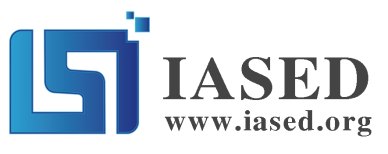 Photo HereOrganization or Affiliation:Photo HereSocial Security NumberPhoto HereTitle/Position:(i.e. Full Professor/ Associate Professor/ Assistant Professor/ Lecturer/ Ph. D Candidate/ Postgraduate/ etc.)(i.e. Full Professor/ Associate Professor/ Assistant Professor/ Lecturer/ Ph. D Candidate/ Postgraduate/ etc.)(i.e. Full Professor/ Associate Professor/ Assistant Professor/ Lecturer/ Ph. D Candidate/ Postgraduate/ etc.)(i.e. Full Professor/ Associate Professor/ Assistant Professor/ Lecturer/ Ph. D Candidate/ Postgraduate/ etc.)Date of Birth:Gender:Gender:Nationality:City:City:Telephone:Email:Email:Mobile:Skype/FacebookSkype/FacebookEmergency contact Relationship of the contactLanguage/s spokenHighest education level reached (where, when?)Highest education level reached (where, when?)Previous work or volunteer experiencePrevious work or volunteer experienceResearch InterestsResearch InterestsCurrent EmployerCurrent EmployerPhysical limitationsPhysical limitationsAchievementsAchievementsPrevious or on-going activity related to IASEDPrevious or on-going activity related to IASEDPersonal URL:Personal URL:Other(please Specify)Which conference do you wish to volunteer for?Other(please Specify)Which conference do you wish to volunteer for?Eg: ICEPOE 2017 BangkokEg: ICEPOE 2017 BangkokEg: ICEPOE 2017 BangkokEg: ICEPOE 2017 BangkokEg: ICEPOE 2017 Bangkok